Электронная подпись заявления для технологического присоединения подключенияДля корректной работы с ЭЦП необходимо установить и настроить  КриптоПро ЭЦП Browser plug-in  (подробнее https://cpdn.cryptopro.ru/default.asp?url=content/cades/plugin.html)При подачи заявления необходимо выбрать соответствующий пункт на последней вкладке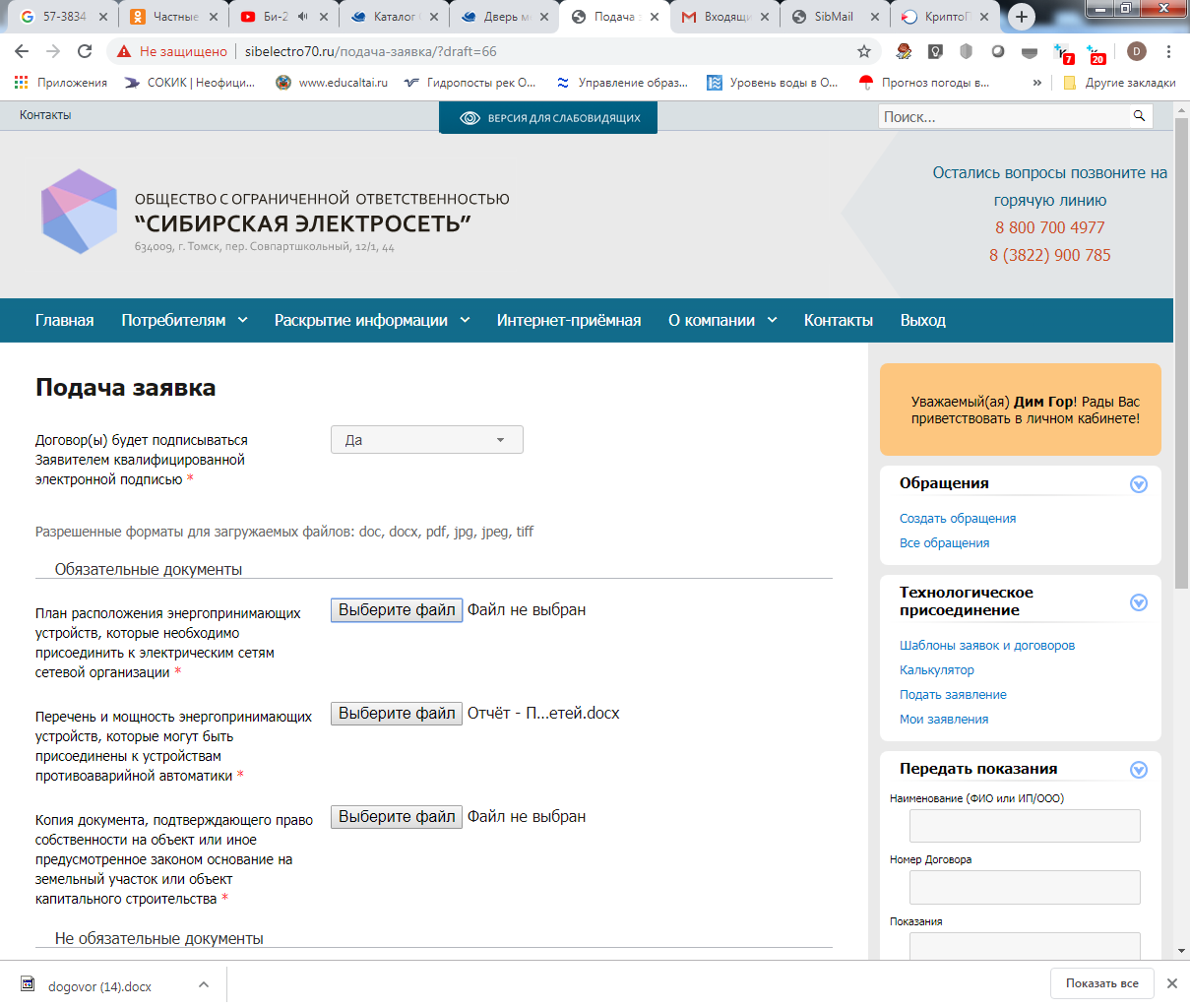 После подачи заявки в общем списке необходимо выбрать «Подписать» у вновь поданной заявки.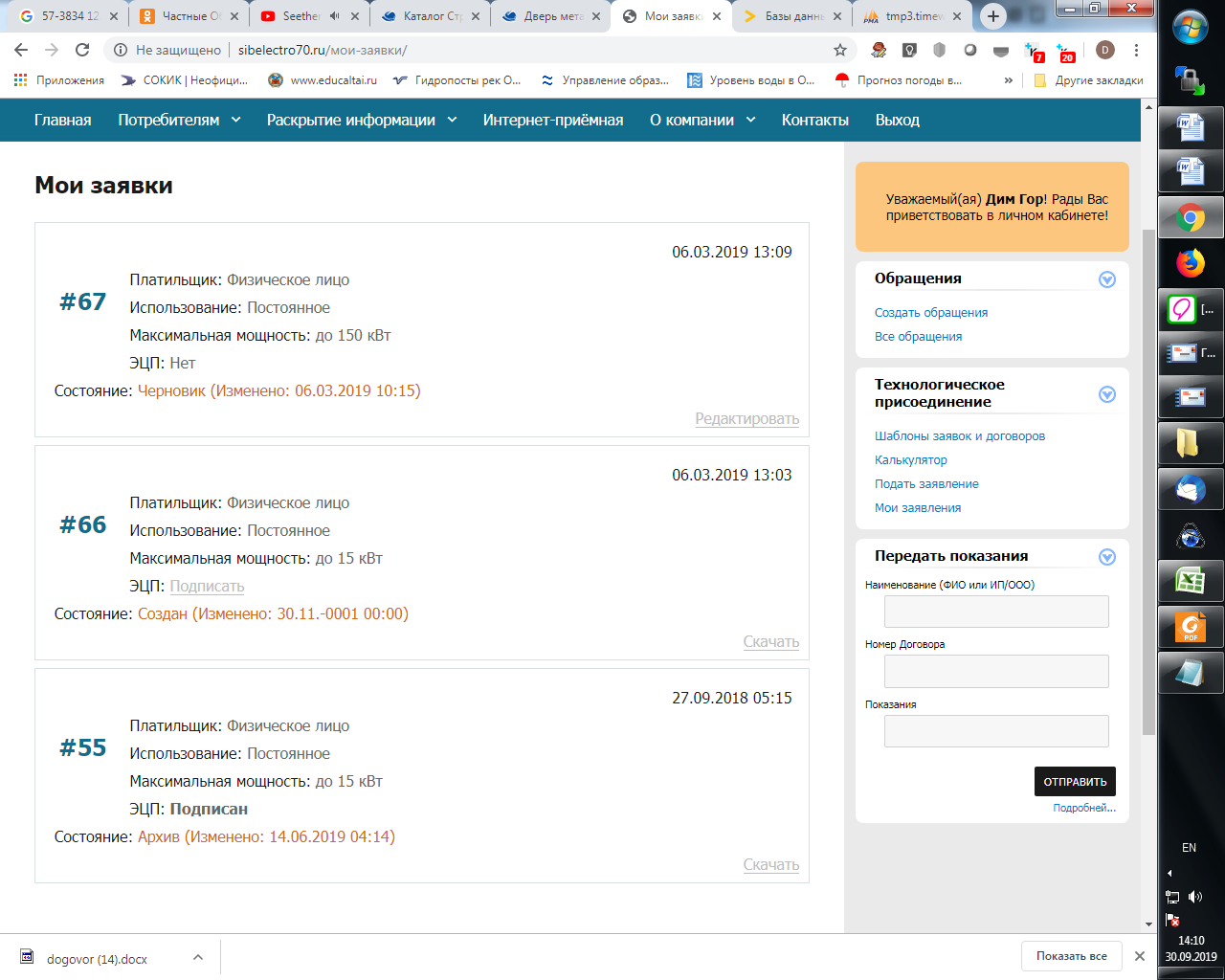  На странице создания подписи выбираем подписанта и нажимаем «Подписать»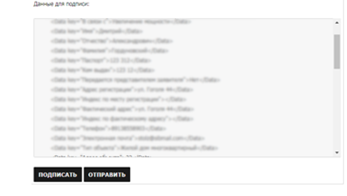 